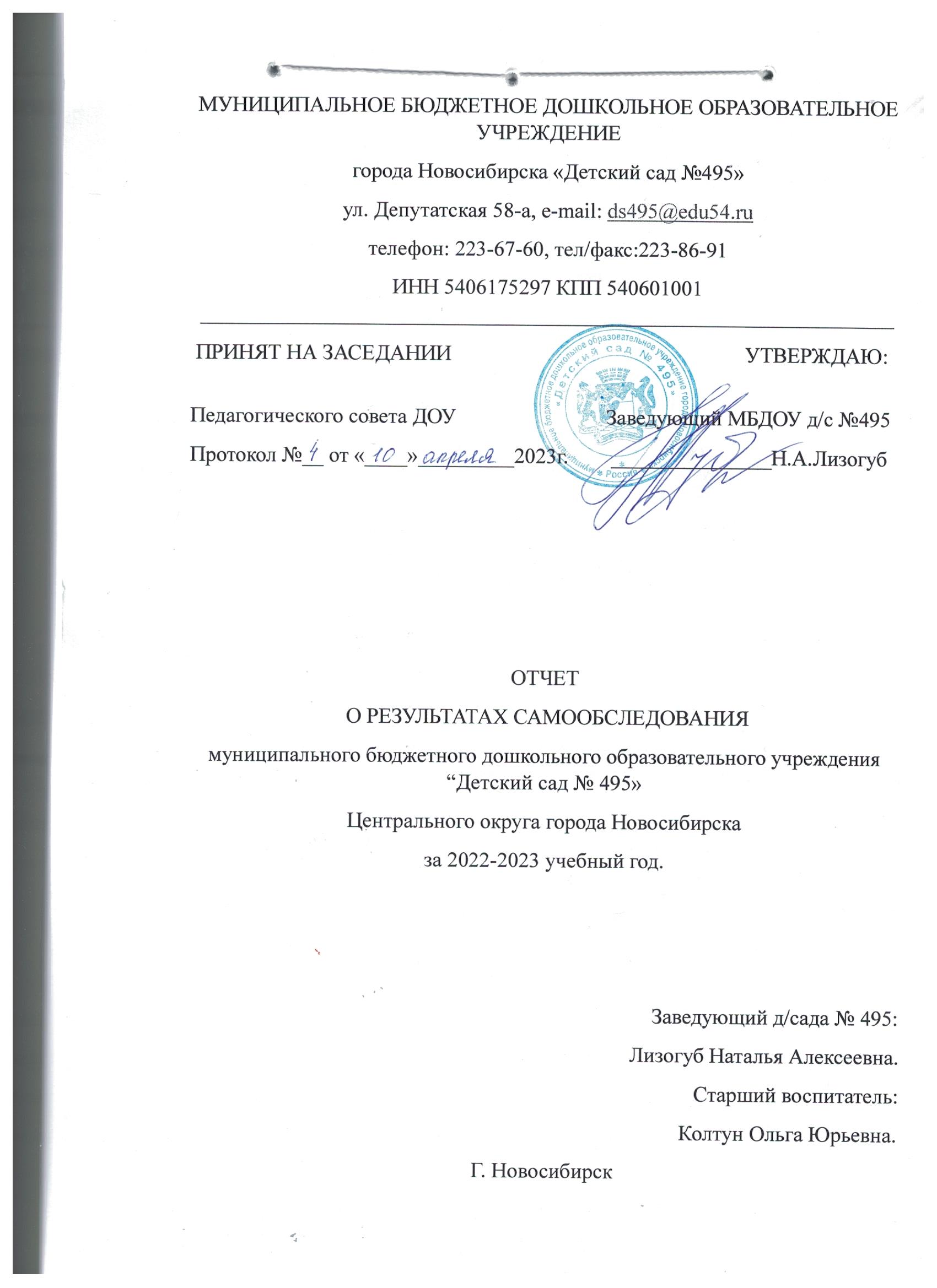 РЕЗУЛЬТАТЫ САМООБСЛЕДОВАНИЯРаздел 1. Аналитическая часть1.1	Введение.Отчет о результатах самообследования муниципального бюджетного дошкольного образовательного учреждения (далее МБДОУ д/с№ 495) за 2022 календарный год составлен в соответствии: •	Со статьями 28, 29, 97 Федерального закона от 29.12.2012 № 273-ФЗ «Об образовании в Российской Федерации»; •	Постановлением Правительства Российской Федерации от 05.08.2013 № 662 «Об осуществлении мониторинга системы образования»; •	Приказом Министерства образования и науки Российской Федерации от 27.06.2013 № 462 «Об утверждении порядка проведения самообследования образовательной организацией»;•	Приказом Министерства образования и науки Российской Федерации от 10.12.2013 № 1324 «Об утверждении показателей деятельности образовательной организации, подлежащей самообследованию»; •	Приказом Министерства образования и науки Российской Федерации от 14.12.2017 №1218 «О внесении изменений в Порядок проведения самообследования образовательной организации, утверждены приказом Министерства образования и науки Российской Федерации от 14.06.2013 №462»;•	Постановлением Правительства Новосибирской области от 28.05.2013 № 233-п «Об утверждении Положения о мониторинге систем общего образования муниципальных районов, городских округов Новосибирской области»;•	Приказом министерства образования, науки и инновационной политики Новосибирской области от 17.03.2016 №718 «О сборе информации о показателях деятельности дошкольных образовательных организаций и организаций дополнительного образования, расположенных на территории Н•	Приказом министерства образования Новосибирской области от 22.02.2019 № 404 «О внесении изменений в приказ министерства образования, науки и инновационной политики Новосибирской области от 17.03.2016 №71 Целью проведения самообследования: являются обеспечение доступности и открытости информации о деятельности учреждения. Определение эффективности и качества образовательной деятельности дошкольного учреждения за 2022 календарный год. Задачи проведения самообследования включают:1.	Получение объективной информации о состоянии образовательной деятельности в учреждении: оценка образовательной деятельности, системы управления, организации воспитательно-образовательного процесса; 2.	Качества кадрового состава, материально-технического, методического, информационного обеспечения, функционирования внутренней системы оценки качества образования;3.	Подготовка отчета о результатах самообследования учреждения, включающего аналитическую часть и результаты анализа показателей деятельности учреждения по состоянию на календарный год, обеспечение доступности и открытости информации о деятельности учреждения;4.	Своевременное размещение отчёта на сайте. Самообследование включало 3 этапа:1.	Планирование и подготовку работ по самообследованию.2.	 Организацию и проведение самообследования.3.	Обобщение полученных результатов и на их основе формирование отчета.В качестве основных источников информации для отчета использовались: •	Формы государственной статистической отчетности по образованию; •	Результаты независимой оценки качества образования в МБДОУ. Общая характеристика дошкольного образовательного учреждения.Полное наименование по уставу: муниципальное бюджетное дошкольное образовательное учреждение г. Новосибирска «Детский сад № 495» (сокращенно МБДОУ д/с 495) Детский сад функционирует с 1988 года. До 1994 находился в ведомстве проектного института ГИБПРОМАШСТРОЙ. В 1994 году ДОУ передано в управление образования Центрального района г. Новосибирска. Детскому саду в этом году 35 лет. Учредитель - Департамент образования мэрии города Новосибирска, Красный проспект, 34, Факс: (383) 227-45-26. Начальник департамента образования мэрии города Новосибирска Ахметгареев Рамиль Миргазянович, телефон 227- 45- 00, сайт: www.novo-sibirsk.ru. Отдел образования администрации Центрального округа находится в городе Новосибирске по адресу: Ленина, 57. Начальник отдела образования администрации Центрального округа г. Новосибирска Михайлова О.А. Почтовый адрес МБДОУ д/с 495 (фактический): 630090, г. Новосибирск, ул. Депутатская 58а, электронная почта ds_495.@edu54.ru Официальный сайт http://ds49.nsk edusite.ru Ф.И.О. заведующего д/с 495: Лизогуб Наталья Алексеевна Рабочий телефон 8-383-223-67-60. Вид образовательной организации: ДОУ комбинированного вида (1 группа компенсирующей направленности, 3 группы комбинированной направленности, 2 группы оздоровительной направленности).Количество воспитанников: 182Количество педагогического состава: 21Количество прочих сотрудников: 20 Правоустанавливающие документы: •	Лицензия на образовательную деятельность бессрочная № 8185 от 14.06.2013.•	Свидетельство о внесении записи в Единый государственный реестр юридических лиц о юридическом лице, зарегистрированном до 1 июля 2002 года № 001299833 серия 54 от 04.10. 2002 г.•	Свидетельство о постановке на учет в налоговом органе юридического лица, образованного в соответствии с законодательством Российской Федерации, по месту нахождения на территории Российской Федерации № 001299767 серия 54 от 05.10.2002г.•	Инспекции Федеральной налоговой службы по Центральному району г. Новосибирска №00129967 серия 54 от 24 января 2000. •	УСТАВ муниципального бюджетного дошкольного образовательного учреждения города Новосибирска «Детский сад № 495», утвержденный начальником Главного управления образования мэрии города Новосибирска приказ от 21.11.2022 № 1084-од.•	Свидетельство о государственной регистрации права оперативного управления муниципальным имуществом №126-Д от 18.02.2009.•	Свидетельство о государственной регистрации права постоянного (бессрочного) пользования земельным участком № 5420115 от 26.11.2015. •	Санитарно-эпидемиологическое заключение на образовательную деятельность № 54 НС 05000М0022180912 от 10.09.2012.  Документация ДОУ. Все локальные акты размещены на сайте учреждения. Перечень локальных актов, регламентирующих деятельность в детском саду №495: •	Договор с родителями (законными представителями) обучающихся о приёме в детский сад № 495;•	Приказ о комплектовании в МБДОУ д/с 495•	Приказ о приёме детей в МБДОУ д/с 495 Положения в МБДОУ д/с 495: •	Положение о порядке разработки, написания/внесения изменений и утверждения основной образовательной программы дошкольного образования.•	Положение о нормах профессиональной этики работников.•	Положение о взаимодействии специалистов при организации коррекционно-развивающей работы. •	Положение о системе оплаты труда работников.•	Положение о психолого-педагогическом консилиуме. •	Положение о внутреннем мониторинге. •	Положение о противодействии коррупции. •	Положение о рабочей программе педагога. •	Положение о порядке оформления возникновения, приостановления и прекращения отношений между детским садом № 495 и родителями (законными представителями) воспитанника. •	Положение об информационной открытости обучающихся в МБДОУ № 495.•	Положение о локальных актах. •	Положение о персональных данных и ведении личных дел воспитанников.•	Положение о режиме занятий воспитанников.•	Положение об языках образования. •	Положение о правилах внутреннего распорядка воспитанников.•	Положение о психолого - педагогическом сопровождении. •	Положение об официальном сайте в сети. •	Положение о пропускном и внутриобъектовом режимах. •	Положение о внутренней системе оценки качества образования.•	Положение о порядке подготовки и организации самообследования.•	Положение о Комиссии по регулированию споров между участниками образовательных отношений. •	Положение о профессиональной переподготовке и повышении квалификации педагогических работников. •	Положение о системе внутреннего мониторинга качества образования.•	Положение о психологической службе.•	Положение о родительском собрании. Режим работы образовательного учреждения 12-часовой. Проектная мощность дошкольного образовательного учреждения - 150 детей. Комплектование групп (порядок приёма и отчисления воспитанников) осуществляется согласно Положению о порядке приема детей в ДОУ, а так  же Положению о порядке и основаниях перевода, отчисления и восстановления воспитанников ДОУ. В МБДОУ д/с №495 функционирует 6 групп, из них: 1. Одна группа компенсирующей направленности, средняя группа «Дельфинчик» (дети от 4 до 5 лет). 2. Три группы комбинированной направленности, из них: старше-подготовительная группа «Теремок» (дети от 6 до 7 лет);старшая группа «Радуга» (дети от 5 до 6 лет); подготовительная группа «Солнышко» (дети от 6 до 7 лет). 3. Две группы оздоровительной направленности: 1 младшая группа «Малышок» (дети от 2 до 3лет); 2 младше - средняя группа «Ромашка» (дети от 3 до 4 лет). Документация дошкольного образовательного учреждения.Работа ДОУ организована в соответствии со следующими федеральными, региональными и муниципальными нормативно- правовыми актами. Федеральный закон от 29.12.2012 № 273-ФЗ «Об образовании в Российской Федерации»; Федеральный государственный образовательный стандарт дошкольного образования (Утвержден приказом Министерства образования и науки Российской Федерации от 17 октября 2013 г. N1155); «Порядок организации и осуществления образовательной деятельности по основным общеобразовательным программам дошкольного образования» (приказ Министерства образования и науки РФ от 30 августа 2013 года №1014 г. Москва); Санитарно-эпидемиологические требования к устройству, содержанию и организации режима работы дошкольных образовательных организаций» (Утверждены постановлением Главного государственного санитарного врача Российской от 15 мая 2013 года №26 «Об утверждении САНПИН» 2.4.3049-13);Детский сад работает в режиме развития по «Программе развития муниципального бюджетного дошкольного образовательного учреждения города Новосибирска «Детский сад № 495» на 2021- 2025 г», приказ № 142/1 от 06 ноября 2020 года. Стратегия развития дошкольного учреждения – создание нового облика детского сада, соответствующего требованиям ФГОС дошкольного образования. ДЕВИЗ: «Развивающему ребенку - развивающийся взрослый».Учебный план ДОУ, годовой план работы и расписание образовательной деятельности приняты решением Педагогического совета ДОУ (протокол № 1 от 14 сентября 2022 года), утверждены приказом заведующего №2 от 15.09. 2022 года.Готовность ДОУ к новому учебному году определяется окружной комиссией во главе с начальником отдела образования Центрального округа города Новосибирска, о чем свидетельствует Акт проверки готовности общеобразовательного учреждения к 2022/2023 учебному году. Локальные акты ДОУ в т.ч. приказы по основной деятельности, личному составу оформляются в соответствии с требованиями делопроизводства. Ведется журнал регистрации личных дел, книга учета движения, трудовых книжек и вкладышей к ним трудовые книжки работников; личные дела работников; приказы по личному составу ДОУ, журнал регистрации приказов по личному составу. С каждым работником заключены трудовые договоры и дополнительные соглашения к трудовым договорам.Имеется коллективный договор (в т.ч. приложения к коллективному договору). Определены правила внутреннего трудового распорядка. Штат работников соответствует установленным требованиям, структуре и штатной численности Устава ДОУ.Каждым работником ДОУ подписаны должностные инструкции в соответствии с занимаемой должностью. Ведутся журналы проведения инструктажа. Документация ДОУ о трудовых отношениях:•	Книга учёта трудовых книжек работников, личные дела работников;•	Приказы по личному составу, книга регистрации приказов по личному составу;•	Трудовые договоры с работниками и дополнительные соглашения к трудовым договорам;•	Коллективный договор (в т.ч. приложения к коллективному договору);•	Правила внутреннего трудового распорядка; •	Штатное расписание дошкольного образовательного учреждения (структура и штатная численность в соответствии с Уставом); •	Должностные инструкции работников;•	Журналы проведения инструктажа.•	Журналы и документация по профилактике коронавируса.В рамках мониторинга ресурсного обеспечения анализу подверглись кадровые, предметно-развивающие и материально-технические, финансово-экономические, нормативно-правовые ресурсы.1.2. Обобщенные результаты самообследования.1.2.1. Анализ системы управления, качества кадрового обеспечения.МБДОУ детский сад №495 функционирует с 1988 года. До 1994 года был ведомственным, принадлежал исследовательскому институту – ГИПРОМАШСТРОЙ, затем был передан в муниципальную собственность. В управленческий состав детского сада входят заведующий детского сада, старший воспитатель, медсестра бассейна, заведующий хозяйством. Актуальное состояние: Управление в ДОУ строится на принципах единоначалия и самоуправления, обеспечивающих государственно-общественный характер управления. ДОУ имеет управляемую и управляющую системы. Управляемая система состоит из взаимосвязанных между собой коллективов: педагогического – обслуживающего – медицинского – детского. Организационная структура управления ДОУ представляет собой совокупность всех его органов с присущими им функциями.В организованной структуре административного управления ДОУ входят несколько уровней линейного управления.Управление осуществляется в соответствии с Уставом ДОУ и законодательством РФ, строится на принципах единоначалия и самоуправления. Первый уровень обеспечивает заведующий. Его главенствующее положение основано на принципе единоначалия. Единоначалие предполагает организационно-управленческую деятельность одного лица – руководителя. Заведующий входит в состав Педагогического совета, сотрудничает с Родительскими комитетами групп организацией из числа родителей «Союз поддержки МБДОУ д/с № 495» для помощи в развитии д/с № 495, утверждает согласованные решения.На втором уровне управление осуществляют старший воспитатель, заведующий хозяйством, главный бухгалтер, медицинская сестра, которые взаимодействуют с соответствующими объектами управления. На этом уровне заведующая осуществляет непосредственную реализацию управленческих решений через распределение обязанностей между данными работниками с учетом их подготовленности, опыта, а также структуры ДОУ. Третий уровень управления осуществляют воспитатели, музыкальный руководитель, инструктор по физической культуре, учителя-логопеды, педагоги-психологи. На этом уровне объектами управления являются дети и их родители. В управлении ДОУ единоначалие и коллективность выступают как противоположности единого процесса. Наиболее важные вопросы жизни и деятельности ДОУ рассматриваются на коллегиальном уровне. В управлении ДОУ соотношение единоначалия и коллегиальности проявляются в решении вопросов на педагогическом совете, общем собрании и т.д. Коллегиальность находит наибольшее выражение в процессе обсуждения и выработки решения, а единоначалие – в распоряжениях руководителя. В детском саду реализуется возможность участия в управлении учреждением всех участников образовательного процесса. В соответствии с Уставом общественная структура управления ДОУ представлена общим собранием работников, советом учреждения, советом родителей, педагогическим советом, организацией «Союз поддержки МБДОУ д/с №495».В целях урегулирования разногласий по вопросам реализации права на образование, в том числе в случаях возникновения конфликта интересов педагогического работника функционирует Комиссия по урегулированию споров между участниками образовательных отношений. Непосредственное управление ДОУ осуществляет заведующий.В целях профилактики и противодействии коррупции осуществляется план мероприятий, функционирует комиссия по противодействию коррупции, направлениями которого являются: проведение дальнейшей политики по борьбе с коррупцией в ДОУ среди родителей (законных представителей) воспитанников организации, повышение информационной открытости организации в работе по предотвращению коррупционных нарушений, привлечение педагогической общественности к работе в антикоррупционной комиссии организации.Вывод: действующая организационно-управленческая структура позволяет оптимизировать управление, включить в пространство управленческой деятельности значительное количество педагогов и родителей (законных представителей).Перспективы.Положительный результат: В ДОУ создан коллектив единомышленников, где каждый ответственен за решение поставленных задач.Проблемное поле: необходимо постоянное активное и разностороннее взаимодействие внутренней среды образовательной организации с внешней средой, что является достаточно энергозатратным действием.Перспективы развития:•	Организация взаимодействия в следующих формах – индивидуальная, социально-психологическая, интегральная.•	Совершенствование форм сетевого взаимодействия с культурно образовательными организациями.Всего в ДОУ 21 педагог. Основная цель деятельности коллектива – создание условий для дошкольного образования, оздоровления и развития детей, необходимой коррекции нарушений речи, а также взаимодействия с родителями.Анализ состояния и прогноз тенденций изменения образовательных потребностей. Актуальное состояние:Основной структурной единицей дошкольного образовательного учреждения является группа детей раннего и дошкольного возраста.Всего ДОУ посещают 182 ребенка, из них: •	Девочек 83 (45,6%);•	Мальчиков – 99 (54,3%); •	Детей до 3 лет –29 (15.9 %);•	Детей с 3 до 8 лет –153 (84,1%);•	Количество детей полусирот – 0 (0%); •	Количество детей, находящихся под опекой-0 (0%)Характеристика семей (социальный паспорт общеобразовательного учреждения): •	Количество полных семей – 118 (64,8%);•	Количество неполных семей – 64 (35,2 %);•	Количество матерей (отцов) одиночек – 15 (8,2%); •	Количество семей разведенных родителей – 49 (26,9%); •	Количество семей с одним ребенком – 58 (37,8%); •	Количество семей с двумя детьми – 106 (58,3%);•	Количество многодетных семей – 19 (10,4%), из них:      - С тремя детьми – 13 (7,2%),      - С четырьмя детьми – 4 (2,2%),      - С пятью детьми – 1. (0,5%).Возрастной состав семей: •	Молодые семьи до 30 лет –44 (25,5%);•	30-40 лет – 109 (61,2%); •	40-50 лет – 23 (13,2%). Уровень образования родителей:•	Имеют высшее образование – 65,0%;•	Имеют среднее профессиональное образование – 35 %;•	Среднее образование - 0 %•	Учатся – 0%. Социальный статус родителей: •	Служащие (лица, занимающие должности руководителей предприятий и их структурных подразделений-директора, управляющие, заведующие, главные специалисты и др.; лица, занятые инженерно-техническими, экономическими и другими работами, в частности администраторы, бухгалтера, инженеры, экономисты, энергетики, юрисконсульты и др.; лица осуществляющие подготовку и оформление документации, учет и контроль, хозяйственное обслуживание, в частности делопроизводители, кассиры, секретари, статистики и др.) – 41,6%;•	Рабочие (лица, осуществляющие функции преимущественно физического труда, непосредственно занятые в процессе создания материальных ценностей, поддержание в рабочем состоянии машин и механизмов, производственных помещений и т. д.) – 12,8%; •	 Предприниматели –11,6 %; •	 Военнослужащие – 5,8 %;•	 Инвалиды – 0%; •	 Госслужащие– 21,2%; •	 Домохозяйки –7 %.Сведения об участии семей в жизни детского сада:•	Постоянно участвуют – 73 (40,1%); •	Эпизодически участвуют – 109 (59,9%); Анализ и оценка достижений, педагогического опыта, конкурентных преимуществ образовательного учреждения за период, предшествовавший нынешнему инновационному циклу развития.Сведения о педагогических кадрах. Актуальное состояние:Укомплектованность педагогические кадров составляет 100%. В детском саду работают квалифицированные специалисты: учитель-логопед- 3 человека, музыкальный руководитель-1 человек, инструктор по ФК-1 человек, педагог-психолог-1человек. Большинство с высшим образованием, с высшей категорией, с большим педагогическим стажем работы, более 15 лет. Воспитатели имеют:•	Высшее педагогическое образование - 33,3%;•	Высшее образование - 27,9%;•	Среднее-специальное педагогическое образование - 38,8 %;Высшую квалификационную категорию: - 9 человек - 50 %;- С первой кв. категорией - 5 человек - 27,8 %;- Соответствие должности - 4 человека 22,2 %. Средний возраст педагогических работников - 44,6 лет.Сведения на апрель 2022 года Педагогические работники, прошедшие аттестацию, повышение квалификации.Перспективы развития: 1. 57 % педагогов имеют высокий инновационный потенциал работы.2. Организация системы методических мероприятий направленных на:•	Повышение аналитико-прогностических умений педагогов;•	Повышение профессиональной компетентности на методических мероприятиях с использованием образовательных возможностей ГАПОУ НСО «Новосибирский педагогический колледж № 1 им. А.С. Макаренко», НГПУ, НИПК и ПРО, ГЦРО, «Эгида», «Магистр». 1.2.2. Анализ материально – технической, развивающей предметно-пространственной среды и методической базы.Актуальное состояние: ДОУ находится в отдельно стоящем двухэтажном здании. Детский сад размещен внутри квартала, в пределах пешей доступности, вблизи транспортной магистрали. Участок детского сада расположен внутри жилого квартала и огорожен забором. Территория детского сада делится на зону застройки, зелёную зону, зону игровой деятельности, хозяйственную. Зона застройки включает основное здание, которое размещено в центре участка. Для каждой группы есть отдельный участок для прогулок (6 участков) на котором размещены песочницы, малые игровые формы. На территории ДОУ имеется спортивная площадка, оборудованная для проведения физкультурных занятий, спортивных праздников и соревнований. Так же имеется территория со специальным оборудованием для проведения занятий, игр по ПДТП. Территория ДОУ благоустроена, разбиты цветочные клумбы, огород. Летом в 2020 году был сделан капитальный ремонт территории, заменено ограждение, теневые навесы, игровые и спортивные площадки. В 2022 году произведена установка малых игровых форм на прогулочных площадках. С целью проектного обеспечения удобства и безопасности пребывания детей и взрослых, на территории ДОУ установлена колясочная. В перспективе асфальтирование дорожек и территории у центрального входа.Общая площадь помещений, в которых осуществляется образовательная деятельность 229 кв. м. Площадь помещений для организации дополнительной деятельности воспитанников 193,50 кв. м.ДОУ имеет 6 групповых блоков, с отдельными входами-выходами 2 группы (ясельная и 1 младшая группы), с комплектом вспомогательных помещений (приемная, групповая и 14 туалетная комнаты, спальня, буфетная) каждый площадью 112 кв.м., которые отвечают педагогическим и гигиеническим требованиям. Имеются оборудованные кабинеты, согласно реализуемой ООП ДО д/с №495: Музыкальный (80.8 кв.м.) и спортивный (35,7 кв.м.) залы, которые условно разделены на две зоны: рабочее место педагога для подготовки к развивающим занятиям, и зона непосредственной организации взаимодействия педагога с воспитанниками. В спортивном зале имеется отдельные шкафы для хранения спортивного оборудования и инвентаря. В музыкальном зале имеется стенка- шкафы для пособий и отдельная костюмерная. В 2022г обновлены и приобретены:•	Костюмы для проведения утренников.•	Логопедические кабинеты пополнились новыми дидактическими пособиями•	Кабинет ИЗО пополнен оргтехникой- новый цветной принтер, ноутбук.•	Сенсорная комната пополнилась пособиями для индивидуальных занятий с детьми ОВЗ, которые проводят учителя-логопеды и психологи по индивидуальной программе. •	Методический кабинет укомплектованный оборудованием, наглядно-дидактическими материалами, методическими пособиями, научно-методическими журналами, методическим материалом, обобщающий лучший педагогический опыт педагогов д/с №495. •	В логопедическом и психолого - методическом кабинете оснащение соответствует оказанию квалифицированной консультативно-методической помощи педагогам ДОУ и родителям (законным представителям) воспитанников, диагностической и коррекционно-развивающей помощи детям. Оборудование кабинетов имеет следующую структуру:- Нормативно-правовое обеспечение, локальные акты и документация, технические средства, учебно- методические материалы и пособия;- Сенсорная комната оборудована столами для «пескотерапии»; кабинеты оборудованы соответствующей мебелью, мебель для воспитанников соответствует требованиям СанПИН, во всех кабинетах есть доступ в интернет. Административный блок представлен кабинетами: •	Заведующего (12 кв.м.), •	Заведующего хозяйством (12 кв.м.), •	Бухгалтерии (12 кв.м.) и делопроизводителя (12 кв.м.)Особенно хочется отметить, что с 2020 года, после капитального ремонта функционирует бассейн, новое оборудование: очистительная система с подогревом воды в чаше бассейна, полностью заменена система очистки воздуха и поддержания нужной температуры в помещении бассейна. В перспективе – ремонт раздевальной комнаты, душевой и кабинета тренера по плаванию.В д/с № 495 имеются:•	Медицинский кабинет с оборудование -12 кв.м и процедурный кабинет 10,4 кв.м •	Пищеблок - 60 кв.м., оснащен необходимым технологическим оборудованием и инвентарем, состоящий из: горячий цех, мясной, овощной, комната мытья тары и первичной обработки овощей, склады для сыпучих продуктов, холодильные и морозильные камеры. Работники пищеблока аттестованы и своевременно проходят санитарно-гигиеническое обучение;•	Прачечная - 19,7 кв.м., состоящая из комнаты приёма белья и выдачи чистого, постирочная с 2-мя стиральными машинами, гладильная комната с гладильным оборудованием и оборудованием для сушки и горячей обработки белья, склад чистого белья со стеллажами. ДОУ имеет три комплекта сменного детского пастельного белья и полотенец. В здании ежегодно обновляется материально-техническая база, выполняется косметический ремонт всех помещений. Развивающая предметно-пространственная среда, созданная как в группах ДОУ, так и на ее территории позволяет эффективно решать образовательные задачи, отражающие содержание ООП д/с №495 (обязательная часть и часть формируемая участниками образовательных отношений). Создание развивающей предметно-пространственной среды предусматривает систему условий, которая позволяет реализовывать эффективное функционирование ДОУ, стимулировать развитие ребенка, активно действовать в ней и творчески её видоизменять, а также полноценно развиваться ребёнку, как личности в условиях игровой, коммуникативной, двигательной, трудовой, познавательно-исследовательской, продуктивной, музыкально-художественной, деятельности. Ежегодно осуществляется ее пополнение в соответствии с требованиями ФГОС ДО.В ДОУ реализуется следующий механизм выбора методических пособий включающий в себя:•	Инвентаризацию фондов методических и дидактических пособий; •	Формирование списка пособий на предстоящий учебный год; •	Информирование родителей (законных представителей) воспитанников о перечне учебных пособий, входящих в комплект для использования в данной возрастной группе, о наличии их. Затем идет формирования списка учебных пособий и сроки их приобретения. В 2021-2022 учебном году приобретено: •	Настольно-печатные игры; •	Художественная литература; •	Дидактический материал для работы с цветными счетными палочками Кюизенера и логическими блоками Дьенеша;•	Пособия для экспериментирования; конструкторы (лего).Для логопедического и психологического кабинетов:•	Методические пособия, направленные на реализацию коррекционно-развивающих задач в работе с воспитанниками имеющих тяжелые нарушения речи.Деятельность ДОУ финансируется в соответствии с законодательством, на основе нормативов и договора с Учредителем (администрации города). Источниками формирования имущества и финансовых ресурсов детского сада являются бюджетные средства Учредителя. Проблемное поле: •	В связи с разработкой новой ООП ДО необходимо частичное обновление развивающей предметно-пространственной среды; пространственной среды современным развивающим оборудованием, в том числе и для внедрения современных образовательных технологий, методов и приемов, работы с детьми с ОВЗ;•	Требуется обновление материально-технического обеспечения ООП ДОУ новыми учебно-методическими комплектами, оборудованием, предметным оснащением с учетом особенностей воспитанников, как с нормой развития, так и имеющих статус ОВЗ;•	 Необходимо регулярное обновление материально-технического оснащения и развивающей предметно-пространственной среды в связи с естественным износом; в связи с постепенным переходом на новую программу дошкольного образования «От рождения до школы» / под ред. Н. Е. Вераксы, Т. С. Комаровой, Э. М. Дорофеевой встает необходимость приобретения данного издания Программы для воспитателей на каждую группу и специалистам. Перспективы развития:•	Грамотное сочетание бюджетного и внебюджетного финансирования, активном и согласованном взаимодействии всех участников образовательных отношений в построении эффективной и современной среды ДОУ;•	Обновление развивающей предметно-пространственной среды и материально-технической базы ДОУ в соответствии с ФГОС ДО;•	Пополнение материально-технического обеспечения программы новыми учебно-методическими комплектами, оборудованием, предметным оснащением. Методический кабинет своевременно пополнятся методическими разработками (на бумажных и электронных носителях), профессиональной методической литературой, и наглядными дидактическими пособиями.Отмечено положительное влияние на качество образовательного процесса непрерывного самообразования и самосовершенствования педагогов по использованию современных образовательных технологий, методов и приемов. С целью повышения профессиональной компетентности педагогов установлено партнерское взаимодействие с ГЦРО, НГПУ, НСО «Новосибирский педагогический колледж № 1 им. А.С. Макаренко», НИПКиПРО. 1.2.3 Анализ образовательной деятельности, качества освоения образовательной программы по дошкольному образованию. Образовательный процесс организуется в рамках действующего законодательства системы дошкольного образования.Ведущая цель ООП ДОУ – создание благоприятных условий для полноценного проживания ребенком дошкольного детства, формирования основ базовой культуры личности, всестороннее развитие психических и физических качеств в соответствии с возрастными и индивидуальными особенностями, подготовка к жизни в современном обществе, к обучению в школе, обеспечение безопасности жизнедеятельности дошкольника.Основная образовательная программа детского сада №495 разработана в соответствии с Федеральным законом Российской Федерации от 29 декабря 2012 г. № 273-ФЗ «Об образовании в Российской Федерации» и Федеральным государственным образовательным стандартом дошкольного образования (Приказ Министерства образования и науки РФ от 17 октября 2013 г. №1155), на основе программ: «Детский сад 2100», научные руководители академик РАО, доктор психол. наук Д.И Фельдштейн , член-корр. РАО, доктор пед. наук, проф. Р.Н. Бунеев в старших и подготовительных группах; в младших и средней группах: «От рождения до школы» Е,Вераксы, Т.С.Комарова, Э.М.Дорофеевой. В части формируемой участниками образовательных отношений применяются парциальные программы, в 2021, 2022, были победителями регионального конкурса.•	Адаптированная программа на основе комплексной образовательной программы дошкольного образования для детей с тяжелыми нарушениями речи (общим недоразвитием речи) с 3 до 7 лет. Нищевой Н.В.•	С родителями (законными представителями) каждого воспитанника ДОУ заключены договоры, ведутся личные дела воспитанников. Книги движения воспитанников.Педагоги осуществляют перспективное планирование по образовательным областям, по работе с семьями воспитанников. Календарный план составляется согласно разработанным рекомендациям, включает сведения о педагогах и воспитанниках, режим дня. Планирование образовательной деятельности осуществляется в следующих блоках: групповая работа индивидуальная работа взаимодействие с семьями воспитанников (родительские собрания, подгрупповые и индивидуальные беседы- консультации). Педагоги знакомят родителей с образовательной деятельностью в Приемных, размещается информация о проводимых занятиях (тема, программное содержание). На протяжении всего учебного года в ДОУ организуются выставки совместного творчества детей с родителями (законными представителями) воспитанников.Старший воспитатель обеспечивает методическое сопровождение педагогов. В 2021-22 учебный год были даны рекомендации по составлению рабочих программ для каждого возраста детей на основе направленности группы, контингента обучающихся. Рабочие программы разработаны всеми специалистами детского сада и представлены на сайте детского сада. Учебный план МКДОУ д\с №495Годовой план работы был выполнен на 100%.Расписание образовательной деятельности, режим дня на теплый и холодный период. Рабочие программы, разработаны в соответствии с предъявляемыми требованиями, принимаются на Установочном Педагогическом совете и утверждаются приказом руководителя МБДОУ д/с № 495. Перерыв между развивающими занятиями составляет 15 минут. Основная нагрузка осуществляется в первую половину дня. Занятия, на которых необходима большая концентрация внимания, умственная нагрузка планируются вторник, четверг в первой половине дня. Для эффективности решения образовательных задач 2 раза в год проводится в рамках педагогического мониторинга оценка индивидуального развития детей. Результаты педагогического мониторинга используются исключительно для решения следующих образовательных задач:•	Индивидуализации образования (в том числе поддержки ребенка, построение его образовательной траектории или профессиональной коррекции особенностей его развития);•	Оптимизации работы с группой детей.Система работы дошкольного образовательного учреждения выстроена согласно пяти образовательным областям ФГОС ДО, отдельно выделено: здоровьесберегающее и здоровьеукрепляющее, коррекционно-развивающее направления. Результаты педагогического мониторинга свидетельствуют о том, что в 2021-2022 учебном году особое внимание уделялось познавательному, физическому и художественно-эстетическому развитию, качество образования повысилось за счет внедрения инновационных педагогических технологий (ТРИЗ, ИКТ, деятельностного подхода, методов проблемного обучения, здоровьесберегающих методик, метод проектов и другие) Оценка качества освоения образовательной программы по дошкольному образованию 2022-2023 учебный год.Мониторинг достижений воспитанниками результатов освоения ООП, АООП ДО. Мониторинг позволяет оперативно выделять детей с проблемами в развитии, наметить индивидуальный маршрут развития ребенка, а также определять трудности реализации программного содержания в каждой конкретной группе, т. е. оперативно осуществлять методическую поддержку педагогов. Наличие математической обработки результатов мониторинга, уровней овладения детьми необходимыми навыками и умениями по образовательным областям обусловлено квалификационными требованиями к современному педагогу и необходимостью учета промежуточных результатов освоения каждым ребенком образовательной программы дошкольного образования. В каждой возрастной группе отмечается положительная динамика развития воспитанников. По результатам мониторинга работа с детьми будет продолжена с учетом индивидуального развития каждого ребенка. Освоения образовательной программы ДО по детскому саду 97 %. Полученные данные свидетельствуют об эффективности образовательной программы, индивидуального подхода к каждому воспитаннику. Но вместе с тем, необходимо осуществление целенаправленной и адресной помощи родителям в соответствии с уровнем развития воспитанников. А также потребность в повышение квалификации педагогов, в связи с цифровизацией системы образования, дистанционного обучения (новые подходы в образовании). По результатам мониторинга освоения образовательной программы дошкольного уровня по всем возрастным группам к концу 2022-2023 учебного года наблюдается положительная динамика (таблица).ТаблицаВывод: результаты мониторинга освоения воспитанниками детского сада образовательной программы по образовательным областям являются удовлетворительными, на хорошем уровне. Рекомендации:•	Продолжать вести целенаправленную работу по повышению качества      освоения программного материала по образовательным областям «Познавательное развитие», «Физическое развитие», «Речевое развитие». Срок исполнения: постоянно, в течение года.•	Осуществлять индивидуальный подход в течение года к детям, которые хуже усваивают ООП ДО. Срок исполнения: систематично, в течение года. •	При планировании воспитательно-образовательной работы учитывать результаты мониторинга. Срок исполнения: постоянно, в течение года. •	Продолжать работу, направленную на укрепление здоровья детей. В ДОУ функционирует служба психолого-педагогического сопровождения. Цель такого сопровождения заключается в создании оптимальных условий обучения, развития, социализации, адаптации обучающихся посредством психолого- педагогического сопровождения. Деятельность ППК позволила реализовать особый вид помощи ребенку в обеспечении эффективного речевого развития, социализации, защиты прав детей в условиях образовательного процесса; оказывать содействие в разработке и реализации программ развития образовательного учреждения с учетом создания более благоприятных условий для развития и воспитания детей.Учителями-логопедами была заполнены карты контроля по выполнению специальных условий для получения образования, коррекции нарушении развития и социальной адаптации на основе специальных педагогических подходов для обучающихся с ОВЗ. При сравнительном анализе подготовительной группы, при подготовке к школе прослеживаются стабильные результаты воспитательно-образовательной и коррекционной работы ДОУ в 2022-2023 учебном году.Результаты педагогического мониторинга свидетельствуют о том, что особое внимание уделить необходимо речевому и художественно- эстетическому развитию. Вывод: Динамика (средний показатель) по 5 образовательным областям составила по детскому саду: в младших группах от 35% до 40%, в средних группах от 45% до 50 %, в старшей и подготовительной группе от 48 % до 55%.Проблемное поле: Несмотря на достаточно высокий уровень развития детей и успешность освоения программы по основным образовательным направлениям, необходимо отметить, что в организации образовательного процесса имеются определенные недостатки. Так, анализ деятельности педагогов показывает, что они в своей работе в большей мере ориентируются на нормативы развития, характерные для того или иного возраста, в меньшей мере на индивидуальные особенности воспитанников. Индивидуальный подход затруднен в следствии заполненности групп и плотной сеткой занятий. Организованные формы работы с детьми занимают более 30% от общего времени, предпочтение отдается групповым формам (занятия, групповые развлечения и игры), традиционные форм работы с детьми. Однако, надо отметить, что этой проблеме уделили в этом году больше внимания, нашли резервы времени, за счет большего привлечения младшего воспитателя в организацию детской деятельности.Работа с одаренными детьми, имеющими ярко выраженные способности в той или иной области, имела планомерный характер.Благодаря проекту «Открытие» были выявлены одаренные дети, итоговым мероприятием был просмотр фильма в рамках детского сада. Так как проект является долгосрочным, работа в данном направлении успешно продолжается. Пути решения проблемы: •	Повышение качества образовательной и коррекционной деятельности, следовательно, конкурентоспособности детского сада на рынке образовательных услуг мы видим за счет включения в образовательный процесс современных форм, методов и средств воспитания и обучения детей с учетом их особенностей развития, o реализации инновационных технологий в образовательном процессе дошкольников с ОВЗ;•	Обновления и реализации образовательной программы дошкольного образования, а также дифференцированных коррекционно-развивающих программ для детей с особыми образовательными потребностями (коррекционные программы для детей с нарушениями речевого развития, обеспечивающих равные стартовые возможности дошкольникам с разным физического и психического развития); •	Включение в практику работы современных форм дошкольного детского сада, родителей воспитанников и социума в вопросах повышения качества образовательной услуги, выбора пути интеграции содержания профессиональной деятельности специалистов учреждения, пути преемственности дошкольного и начального школьного образования. 1.2.4. Анализ и оценка состояния коррекционно- развивающей работы. Актуальное состояние:В связи с тем, что в ДОУ одна группа компенсирующей направленности и три группы комбинированной направленности, особое внимание уделяется коррекционно-развивающей направленности. Организуя взаимодействие с воспитанниками, педагоги используют индивидуально- подгрупповые формы работы. Для данной категории детей были разработаны маршруты индивидуальные развития, которые основаны на результатах психолого-педагогического обследования.Для эффективной организации образовательного процесса в группах комбинированной и компенсирующей направленности разработана и утверждена руководителем ДОУ «Адаптированная образовательная программа дошкольного образования для детей с ограниченными возможностями здоровья, имеющими тяжёлые нарушения речи в МБДОУ д/с № 495 комбинированного вида».Психолого-педагогическое сопровождение воспитанников обеспечено работой в ДОУ психолого-педагогической службы. Данная Служба объединяет трех учителей-логопедов и одного педагога -психологов ДОУ. Совместная работа специалистов ДОУ в рамках деятельности психолого-педагогического консилиума (ППК) обеспечивает создание целостной системы, оптимальные педагогические условия для детей с трудностями в воспитании и развитии в соответствии с возрастными и индивидуальными особенностями, уровнем интеллектуального развития, состоянием соматического и нервно-психического здоровья детей. Заседание ППК проводиться 4 раза за учебный год – плановые и внеплановые. Группу компенсирующей направленности посещают воспитанники, имеющие тяжелые нарушения речи. Группы комбинированной направленности посещают воспитанники, имеющие тяжелые нарушения речи и воспитанники, имеющие норму речевого развития. Коррекционно-образовательная деятельность всех педагогов, работающих с данной категорией детей, носит системный характер. Учитель-логопед: фронтальные (подгрупповые) коррекционные занятия, индивидуальные коррекционные занятия. Воспитатель: фронтальные, подгрупповые занятия по развитию речи с применением дидактических игр и упражнений на развитие всех компонентов речи; экскурсии, наблюдения, экспериментальная деятельность; беседы, ознакомление с произведениями художественной литературы.Музыкальный руководитель: музыкально-ритмические игры; упражнения на развитие слухового восприятия, двигательной памяти; этюды на развитие выразительности мимики, жеста; игры-драматизации.Инструктор по физической культуре: игры и упражнения на развитие общей, мелкой моторики; упражнения на формирование правильного физиологического дыхания и фонационного выдоха; подвижные, спортивные игры с речевым сопровождением на закрепление навыков правильного произношения звуков; игры на развитие пространственной ориентации. Правильно организованная коррекционно-развивающая работа с детьми, которые имеют нарушения речевого развития при взаимодействии всех педагогов ДОУ и родителей (законных представителей) воспитанников, позволяет добиться положительных результатов. Итоговая диагностика в конце учебного года с целью контроля эффективности коррекционно-логопедической работы выявила положительную динамику в развитии речи детей подготовительной группы. Согласно исследованиям, фонетико-фонематическая сторона речи-96%;Словарный запас в начале года-85,8%; Грамматический строй речи -54,8%;Связная речь – 66,8%; Понимание речи-41,5%.Итоговая диагностика в конце учебного года с целью контроля эффективности коррекционно-логопедической работы выявила следующие результаты в развитии речи детей старше-подготовительной группы:Согласно исследованиям, фонетико-фонематическая сторона речи-98%;Словарный запас -98%;Грамматический строй речи -96%;Связная речь – 75%. Понимание речи-97%.Проблемное поле: недостаточная включенность родителей (законных представителей) в реализации коррекционно-развивающих задач при взаимодействии педагогов ДОУ и семьи; необходимость повышения профессиональной компетентности педагогов (воспитателей) в реализации коррекционно- развивающих задач в режиме дня; необходимость эффективного взаимодействия педагог-педагог, педагог-родитель (законный представитель) в реализации коррекционно-развивающих задач.Пути решения проблемы: •	Внедрение современных форм взаимодействия с родителями (законными представителями) в решении коррекционно- развивающих задач; •	Повышение профессиональной компетентности педагогов (воспитателей) в реализации коррекционно-развивающих задач в режиме дня, через: получение высшего специального (дефектологического) педагогического образования;•	Прохождение курсовой подготовки на коррекционной кафедре НИПК и ПРО и в НГПУ, проведение теоретических и практических методических мероприятий с обсуждением актуальных вопросов по итогу проведения; проведение педагогических планерок для педагогов осуществляющих профессиональную деятельность с воспитанниками со статусом ОВЗ, на которых необходимо обсуждение реализации коррекционно-развивающих задач в образовательной деятельности.  1.2.5 Анализ здоровьесберегающей и здоровьеформирующей деятельности.Актуальное состояние:Для выполнения поставленной задачи перед дошкольным образовательным учреждением - охрана и укрепление здоровья детей, в детском саду созданы следующее условия: Заключен договор с ГАУЗ НСО «ГКП №1» на оказание неотложной помощи и порядке медицинского обслуживания воспитанников и сотрудников ДОУ. В Учреждении, согласно нормам СанПиНа, оборудован медицинский блок: кабинет приема, прививочный кабинет и изолятор. Получена бессрочная лицензия на медицинскую деятельность и вакцинопрофилактику. Все сотрудники при приеме на работу и 1 раз в год проходят медицинские осмотры и гигиеническое обучение, в соответствии с графиком. Посещаемость ДОУ за 2022 г составляет 78% Ежемесячная средняя заболеваемость детей (в днях на 1 ребенка в месяц) за последние 2 года – 2,95%. Однако, есть тенденция к повышению заболеваемости, как их называют сезонные ОРВИ. В этом плане необходимо вести большую работу с родителями по закаливанию детей, правильному одеванию, чтобы дети не перегревались или наоборот не замерзали. Соблюдаются требования к санитарному содержанию помещений ДОУ: проводятся ежедневная двукратная влажная уборка и генеральная уборка 1 раз в месяц всех помещений, регулярное сквозное проветривание, с соблюдением температурного режима, проведено централизованное водоснабжение. Все помещения отделаны материалами и оборудованы мебелью, позволяющей проводить влажную уборку. В учреждении организованы плановые педиатрические осмотры детей. Детей 6 лет – 1 раз в год. Дети декретированных возрастов (за год до школы и перед школой) осмотрены узкими специалистами, проведены лабораторные анализы и УЗИ внутренних органов, что позволило выявить малейшие отклонения в здоровье детей. Узкими специалистами даны направления на консультацию к специалистам в поликлиники по месту жительства. 2 раза в год проводится измерение антропометрических данных детей, с индивидуальным подбором мебели. В конце каждого осмотра педиатр определила группу здоровья и дала рекомендации. Распределение по группам здоровья:В ДОУ организована система закаливающих мероприятий: облегченная одежда, соблюдение двигательного режима, воздушное закаливание. В Учреждении оборудован спортивный зал и спортивная площадка, с достаточным количеством спортивного инвентаря. Разработанная система физкультурно-оздоровительных мероприятий проводится согласно сетке образовательной деятельности и режима дня во всех группах: ежедневная утренняя гимнастика, физкультминутки, занятия по физическому развитию в зале и на улице, хождение босиком по корригирующим дорожкам для профилактики плоскостопия, занятия по оздоровительной аэробике проводит специалист высшей квалификационной категории и мастер спорта по художественной гимнастике. Программа «Оздоровительная аэробика» входит в ООП ДО д/с 495№495, в части, формируемая участниками образовательных отношений. Педагоги ДОУ ежегодно при построении образовательного процесса берут в расчет уровень здоровья детей и строят образовательную деятельность с учетом этого фактора. Эффективность здоровьесберегающей деятельности достигается благодаря реализации в ДОУ авторской Программы здоровьесберегающей деятельности «Шаги к здоровью». С дошкольниками организуются тематические, игровые, интегрированные занятия и игры с валеологической направленностью, тематические досуги и развлечения, театрализованная деятельность, художественно-эстетическая деятельность. Для родителей педагоги оформляют тематические стенды, проводят индивидуальное консультирование по текущим проблемным вопросам, освещают вопросы здоровьесберегающей и здоровьеформирующей деятельности на родительских собраниях с приглашением медицинского работника. Поддержанию и укреплению здоровья субъектов образовательного процесса способствует и соблюдение требований СанПиН 2.4.1.3049-13. Проблемное поле: •	Увеличение количества детей, нуждающихся в услугах учителя-логопеда, педагога-психолога, учителя-дефектолога.Перспективы развития: •	Повышение эффективности здоровьесберегающей и здоровьеформирующей деятельности ДОУ при взаимодействии участников образовательного процесса;•	Совершенствование инклюзивного образовательного пространства ДОУ позволит обеспечить качественную социально-психологическую и психолого-терапевтическую коррекцию отклонений в здоровье детей с тяжелыми нарушениями речи и подготовкой их к благополучной адаптации в обществе.Анализ и оценка участия родителей (законных представителей) в образовательном процессе.Актуальное состояние: Сведения об участии семей в жизни детского сада:Постоянно участвуют – 78 (41,3%); эпизодически участвуют –59 25 (36,3%); не участвуют – 33 (22,3%). В основном педагогами в работе с родителями (законными представителями) используется метод собеседования, по мнению коллег он является наиболее действенным, так как в процессе собеседования можно решить возникшие трудности; анкетирования проводимое членами ПМПк необходимо для выявление наиболее точной «картины» трудностей в развитии ребенка, что необходимо в разработке индивидуального маршрута развития. На сайте дошкольного учреждения есть обратная связь (на первой странице), на которой родители (законные представители) могут оставить вопрос, который их волнует.Проблемное поле: родители (законные представители) неохотно включаются в образовательный процесс по причине занятости; большинство педагогов не владеют современными формами повышение педагогической компетентности родителей (законных представителей) по вопросам воспитания и обучения, охраны и укрепления здоровья детей раннего и дошкольного возраста.Пути решения проблемы:•	Включение во взаимодействия с родителями (законными представителями) современных форм взаимодействия; •	Оказание родителям (законным представителям) воспитателями и специалистами ДОУ психолого-педагогической поддержки в развитии и воспитании детей с учетом его индивидуальных особенностей;•	Повышение профессиональной компетентности педагогов по взаимодействию с родителями (законными представителями) с использованием современных форм. 1.2.6 Анализ возможностей педагогического коллектива к инновационной деятельности.Актуальное состояние:83 % педагогов в реализации содержания ООП ДО д/с №495 и АООП ДО используют современные образовательные технологии. Педагоги делятся положительным опытом использования современных образовательных технологий в образовательном процессе с педагогами Центрального округа г. Новосибирска.Администрация МБДОУ д/с № 495 создает необходимые условия для применения в образовательном процессе современных образовательных технологий, это: приглашение для проведения консультаций и мастер - классов педагогов из ГАПОУ НСО «Новосибирский педагогический колледж № 1 им. А.С. Макаренко», ГЦРО, «Магистр»; обеспечение необходимой развивающей предметно-пространственной в рамках конкретной образовательной технологии.Проблемное поле: •	Инертность 10% педагогов в освоении и внедрении современных образовательных технологий, методов и приемов.Перспективы развития:•	Создание условий, направленных на инновационную и проектную деятельность ДОУ. развитие и поддержка инновационного потенциала педагогов.Оценка результатов реализации программы развития МБДОУ №495 Педагоги МБДОУ активно размещают свои разработанные методические материалы на различных порталах и педагогических форумах, участвуют в конкурсах, публикуют статьи, за что так же награждаются дипломами, грамотами и сертификатами. Такими как «Педжурнал», ДИСО», «Педэксперт», «Росконкурс», ВПО «Доверие» и многие другие:Конкурс городской, окружной этап «Воспитатель года» Почетная грамота от начальника образования Центрального округа воспитателю Уфимцевой Эвелине Васильевне. Международный творческий конкурс «Осенних красок хоровод» Диплом победителя Уфимцевой Эвелине Васильевне 2022г. Конкурс «VI Городской ярмарки педагогических проектов» Сертификат участника воспитателю Косенко Татьяне Сергеевне 2022 г.ГЦРО ОМО воспитателей коррекционных групп ДОУ Центрального округа г. Новосибирска Сертификат за выступление на педагогическом марафоне воспитателю Косенко Татьяне Сергеевне. Конкурс международный конкурс «Космос» I место Диплом Коротковой Дарье Александровне 2021год.Конкурс, городской этап, «Правильное питание» Сертификат участника воспитателю Коротковой Дарье Александровне 2022год.Конкурс районный «Методические и теоретические основы ФГОС ДО» II место Диплом Коротковой Дарье Александровне 2022год.Подготовка участников мероприятий на международном портале «МЦО и П онлайн» Благодарственное письмо Коротковой Дарье Александровне 2022год.Интернет—олимпиада «Здоровье и безопасность для дошкольников» I место Диплом Коротковой Дарье Александровне 2022год. Всероссийский конкурс талантов номинация: «Методическая разработка» «Развитие творческих способностей» призёр III место   Диплом Коротковой Дарье Александровне 2022год. Всероссийский конкурс талантов номинация: «Методическая разработка» «Космические приключения» участник IV место   Диплом Коротковой Дарье Александровне 2022год. Международный конкурс «Методическая разработки педагогов»Работа «День космонавтики» Грамота Коротковой Дарье Александровне 2022год. ГЦРО ОМО воспитателей раннего и младшего возраста ДОУ Центрального округа г. Новосибирска Сертификат за выступление на семинаре воспитателю Ваньгиной Александре Александровне.  Конкурс, городской этап, «Разговор о правильном питании»2021 год Диплом победителя II место, Вильниковой Наталье Викторовне.Конкурс, городской этап, «Мы за правильное питание»2021 годПочетная грамота, Вильниковой Наталье Викторовне.Конкурс физкультурных праздников и развлечений «Зимние забавы»Диплом участника, Вильниковой Наталье Викторовне 2021 год.Всероссийский конкурс «Воспитатель.pro. Сертификат Вильниковой Наталье Викторовне 2021 год.IVФестиваль детского творчества ДОУ Центрального округа города Новосибирска «Веселинка- 2021» Диплом лауреата, Вильниковой Наталье Викторовне.Диплом в номинации «Вокал» музыкальному руководителю Долговой Анне Юрьевне.Конкурс физкультурных праздников и развлечений «Зимние забавы»     Долговой Анне Юрьевне Диплом участника, 2021 год.Диплом в номинации инструктору по физической физкультуре «Танцевальное творчество» Скоковой Ирине Александровне. Конкурс физкультурных праздников и развлечений «Зимние забавы» Диплом участника, Скоковой Ирине Александровне 2021 год.Открытый дистанционный Фестиваль «Лучшая фитнес-команда дошколят» участие 2022 год. Скокова Ирина Александровна.Конкурс физкультурных праздников и развлечений «Зимние забавы» Диплом участника, Будановой Валентине Владимировне 2021 год.Окружной этап конкурса авторских дидактических материалов среди образовательных организаций, реализующих программы дошкольного образования» Внутренние источники совершенствования образовательной организации» Диплом Кораблевой Ларисе Александровне. 2020 год. Конкурс «Золотая медаль 2020» «Мы вместе» Диплом, Федорова Светлана Тимофеевна. Конкурс «Прошу слова!» за подготовку обучающегося Диплом, Федорова Светлана Тимофеевна 2020 год.Окружной этап конкурса авторских дидактических материалов среди образовательных организаций, реализующих программы дошкольного образования» Внутренние источники совершенствования образовательной организации» Диплом Федоровой Светлане Тимофеевне 2020 год.Окружной конкурс проектов «Инновации в образовании» номинация «Семья и школа-социальные партнеры» Грамота, Федоровой Светлане Тимофеевне 2020 год. За I место во всероссийском конкурсе «ИКТ-компетентность как критерий оценки профессиональной деятельности согласно требованиям профстандарта современного педагога», Диплом Федоровой Светлане Тимофеевне 2020 год. Проект «Разделяй и сохраняй» Благодарственное писимо Банниковой Татьяне Александровне 2020 год.Проект «Разделяй и сохраняй» Благодарственное писимо Банниковой Татьяне Александровне 2021 год. Всероссийский конкурс поделок из природного материала «Дары природы» Диплом куратора Банниковой Татьяне Александровне 2021 год.Всероссийский конкурс поделок из природного материала «Дары природы» Диплом куратора подготовку победителя Банниковой Татьяне Александровне 2021 год.Конкурс «Золотая медаль 2020» «Мы вместе» Диплом, Лизогуб Наталье Алексеевне.Окружной конкурс проектов «Инновации в образовании» номинация «Семья и школа-социальные партнеры» Грамота, Лизогуб Наталье Алексеевне 2020 год.1.3. Прогноз дальнейшего пути развития.Развитие муниципального бюджетного дошкольного образовательного учреждения города Новосибирска «Детский сад № 495» (МБДОУ д/с №495) основывается на анализе имеющихся условий, проблем, с учётом прогноза о перспективах их решения. Актуальность проблем и путей решения обусловлена модернизацией системы образования Российской Федерации, а именно выходом новых нормативно-правовых документов, диктующих основные положения и нормы функционирования современного образовательной организации.Важнейшей задачей на современном этапе образования является обеспечение доступности качественного дошкольного образования, его индивидуальности и дифференциации. Реализация федерального государственного образовательного стандарта дошкольного образования (далее – ФГОС ДО) предъявляет требования к обеспечению стабильного функционирования и развития ДОУ, к организации образовательного, технологиям.Таким образом, способность современного образовательного учреждения и каждого педагога понимать ценность востребованности ДОУ с позиции детей, родителей и быть востребованными с их стороны - это является главным показателем качества работы в системе образования.•	Доступность качественного дошкольного образования. Ценность качества образовательного процесса для ДОУ напрямую связано с ценностью ребёнка. Стремление построить образовательный процесс в соответствии с индивидуальными потребностями и возможностями ребёнка означает для ДОУ, с одной стороны, бережное отношение к ребёнку (его здоровью, его интересам, его возможностям), с другой стороны создание оптимальных условий для его развития в образовательном процессе. Такими условиями в ДОУ выступают использование современных образовательных технологий, методическая и техническая оснащённость образовательного процесса, высококвалифицированный педагогический коллектив, позитивная социально-психологическая атмосфера педагогической деятельности.Оптимальным механизмом, способным обеспечить эти позиции, которые, в свою очередь, будут способствовать достижению желаемой модели учреждения, выступает Программа развития МБДОУ д/с № 495. В ней отражена система управленческих действий, направленная на повышениекачества образовательного процесса в ДОУ и предполагающая активностьвсех участников педагогического процесса (детей, педагогов, руководителя учреждения, родителей).Программа развития МБДОУ д/с № 495 является ориентировочным пространством, задающим стратегию инновационного развития образовательного учреждения на долгосрочный период с 2021 г. по 2026 г. Вектор развития задан на основе результатов интеграции трёх составляющих:•	Анализа потенциала развития ДОУ на основе проведения анализа возможностей и проблем образовательного учреждения и сценарного анализа возможных рисков и последствий;•	Фиксации достигнутого уровня развития дошкольного образовательного учреждения как исходной позиции для нового этапа инновационного развития ДОУ;•	Использования возможных инноваций развития ДОУ как ответ напотребности общества. Ведущей идеей развития ДОУ является непрерывное последовательное наращивание потенциала развития дошкольного образовательного учреждения комбинированного вида с применением инноваций, ориентированных на оптимальность, сбалансированность, взаимосвязанность. Перспектива МКДОУ д/с № 495 предполагает:1. Высокую конкурентоспособность ДОУ на рынке образовательных услуг за счет:•	Обновления и эффективной реализации основной образовательной программы дошкольного образования (далее ООП ДО), соответствующей 28 ФГОС ДО, направленной на разностороннее развитие и воспитание детей с учетом их возрастных и индивидуальных особенностей;•	Обновления и эффективной реализации дифференцированных коррекционноразвивающих программ для детей с особыми образовательными потребностями (коррекционные программы для детей с нарушениями речевого развития), обеспечивающих равные стартовые возможности дошкольникам с разным уровнем физического и психического развития;•	Реализации инновационных технологий в образовательном процессе (информатизация образования) посредством внедрения современных образовательных технологий;•	Реализации эффективной системы здоровьесберегающей и здоровьеформирующей деятельности учреждения, способствующей снижению заболеваемости и формированию ЗОЖ у всех субъектов образовательных отношений;•	Эффективную реализацию образовательной программы, обеспечивающую условия для развития способностей ребенка, приобщение его к основам здорового образа жизни, формирование базовых качеств социально ориентированной личности, обогащенное физическое, познавательное, социальное, эстетическое и речевое развитие;•	Осуществления эффективного профессионального взаимодействия педагогов ДОУ в реализации содержания ООП ДО, АООП ДО (АООП ДО - адаптированная основная образовательная программа дошкольного образования);•	Применение разнообразных видов деятельности и методов в следующих формах качественного взаимодействия: индивидуальная (педагог-воспитанник, педагог-педагог, педагог-родитель и т.д.), социально- психологическая (взаимодействие в коллективе), интегральная (объединение индивидуальных и коллективных форм).2. Расширение участия коллектива ДОУ, родительского актива и представителей социума в выработке, принятии и реализации правовых и управленческих решений относительно деятельности учреждения (усовершенствованная и эффективная система управления ДОУ в условиях го деятельности в режиме развития). 3. Реализацию системы методической работы по повышению профессиональной компетентности педагогов ДОУ в режиме развития. 4. Реализацию эффективной системы психолого-педагогической поддержки семьи и повышения компетентности родителей в вопросах развития и образования, охраны и укрепления здоровья детей. 5. Обновленные в соответствии с ФГОС ДО нормативно-правовую, финансовоэкономическую, материально-техническую, развивающую предметно-пространственную среду и кадровую базы для обеспечения широкого развития новых форм дошкольного образования. Такова модель будущего учреждения, которая видится нам в результате развития муниципального бюджетного дошкольного образовательного учреждения города Новосибирска «Детский сад № 495 комбинированного вида». Всё выше изложенное определяет основную линию развития МБДОУ д/с №495 на 2022-23 учебный год. Раздел 2. Информация о показателях деятельности ДОУ, подлежащих самообследованию.Смотреть НИМРО. МОНИТОРИНГ на сайте детского сада.№п/пСодержаниеСтр.1.Раздел 1. Аналитическая часть1.1Введение.1.2Обобщенные результаты самообследования.1.2.1.Анализ системы управления, качества кадрового обеспечения.1.2.2.Анализ материально – технической, развивающей предметно-пространственной среды, методической базы.1.2.3.Анализ образовательной деятельности, качества освоения образовательной программы по дошкольному образованию.1.2.4.Анализ и оценка состояния коррекционно-развивающей работы.1.2.5.Анализ здоровьесберегающей и здоровьеформирующей деятельности ДОУ.1.2.6.Анализ возможностей педагогического коллектива к инновационной деятельности.1.3.Прогноз дальнейшего пути развития.2.Раздел 2. Информация о показателях деятельности ДОУ, подлежащих самообследованию.№п/пФ.И.О.ДолжностьКатегория аттестацииКурсы повышенияквалификации1. Вильникова Н.В. Декретный отпуск с окт 2021г.ВоспитательВысшая с 14.09.2021 ПР №2385 от 12.10.2021 По 14.09.2026.НИПК и ПРО,2021 «Речевое развитие дошкольников в условиях реализации ФГОС ДО» ООО «Центр инновационного образования и воспитания» г. Саратов ФБУН «Новосибирский научно-исследовательский институт гигиены Роспотребнадзора»; 29.03.20.21Г. Томск ООО «ИО-Групп ДИСО «Организация развивающей предметно-пространственной среды для педагогов дошкольного образования»2.Косенко Т.С.воспитательПервая с 03.12.2019 Пр №3290ОТ 26.12.2019. По 03.12.2024.АНО ДПО «РИПК» 28.06.2018, «Коррекционная работа в группах комбинированной и компенсирующей направленности» НГПУ, 4 курс; ООО «Центр инновационного образования и воспитания» г. Саратов, ФБУН «Новосибирский научно исследовательский институт гигиены Роспотребнадзора»3.Сырычко И.К.ВоспитательВысшая с 03.11 2020 ПР №2297 от 01.12.2020. По 03.11 2025 .ООО «Центр инновационного образования и воспитания» г. Саратов ФБУН «Новосибирский научно исследовательский институт гигиены Роспотребнадзора»;31.05.2022 ГАУ ДПО НСО НИПК и ПРО «Развитие экспериментальной деятельности у детей дошкольного возраста (по разделу «неживая природа»);24.02.2022г. Межрегиональный Учебно-консультационный центр профсоюзов» «Требования охраны труда работников»02.2022; 03.2022; 04.2022; 05.2022-вебинары, онлайн-курсы.4.Матвеенко Е.А.ВоспитательПервая 14.09.2021 ПР№2385 от 12.10.2021 По 14.09.2026. МКУДПО «Городской центр информатизации «Эгида», ООО «Центр инновационного образования и воспитания» г. Саратов;24.09.2021 Муниципальное казенное учреждение ДПО г. Новосибирска «городской центр информатизации «Эгида» «Основы работы на компьютере»2022 Форум педагоги России «Первая помощь в образовательной организации»5.Косырева Е.В.Учитель-логопедБез категории22021, ООО «Центр инновационного образования и воспитания» г. Саратов, Тема: «Коррекционная педагогика и особенности образования и воспитания детей с ОВЗ»; ФБУН «Новосибирский научно исследовательский институт гигиены Роспотребнадзора»;2022г. НГПУ «Учитель-дефектолог»6.Скокова И.А.Инструктор по ФКВысшаяПо 07.12.2026.25.09.2020 АНО ДПО «СИПППИСР «Организация психолого – педагогической поддержки детей с ОВЗ в ДОО»; ООО «Центр инновационного образования и воспитания» г. Саратов;2021 июнь ГАУ ДПО НСО НИПК и ПРО «Современные направления в области адаптивной физической культуры и спорта при реализации ФГОС ДО в системе инклюзивного образования»;28.01.2023. АТРП «КРУГОЗОР» «ЛОГОКЛУБ»02.02.2023.Благотворительный фонд «Семья вместе» «Адаптивная физическая культура для детей с ограниченными возможностями»7.Ваньгина А.А. ВоспитательВысшая С 14.09.2021 ПР №2385 от 12.10.2021 По 14.09.202605.10.2021 г. Омск Автономная некоммерческая организация дополнительного профессионального образования «Сибирский институт непрерывного дополнительного образования» по программе «Дошкольное образование. Воспитатель логопедической группы в условиях ФГОС»;2022г. Форум педагоги Росси «Первая помощь в образовательной организации»8.Долгова А.Ю. Муз.рук.куккВысшая с 03.11 2020 ПР №2297 от 01.12.2020 ПО 03.11 20252019. «Музыкальное воспитание в условиях ФГОС ДО» ООО «Центр инновационного образования и воспитания» г. Саратов, ФБУН «Новосибирский научно-исследовательский институт гигиены Роспотребнадзора» 9.Пилипович В.В.Декретный отпуск с окт 2021г.ВоспитательПервая с 25.02. 2020 ПР №828 ОТ 24.03.2020 ПО 25.02. 2025. 2019 ГАУ ДПО НСО НИПК и ПРО «Формирование культуры здорового питания» ООО «Центр инновационного образования и воспитания» г. Саратов;03.02.2022. ФБУН «Новосибирский научно-исследовательский институт гигиены Роспотребнадзора»ООО «Центр инновационного образования и воспитания» тема: «Коррекционная педагогика и особенности образования и воспитания детей с ОВЗ»10.Кораблева Л.А.ВоспитательВысшая с 03.11 2020 ПР №2297 от01.12.2020г.п03.11.2025.01.12.2020 по 03.11.2025ООО «Центр инновационного образования и воспитания» г. Саратов, ФБУН Новосибирский научно исследовательский институт гигиены Роспотребнадзора»;31.05.2022 ГАУ ДПО НСО НИПК и ПРО «Развитие экспериментальной деятельности у детей дошкольного возраста (по разделу «неживая природа»)11.Родионова Е.Г. ВоспитательПервая с 03.12.2019 Пр. №3290ОТ 26.12.2019 По 03.12.2024. 2019 ГЦРО, «Современные подходы в организации образовательной деятельности ДОУ» ООО «Центр инновационного образования и воспитания» г. Саратов;2020 ГАУ ДПО НСО НИПК и ПРО, «Формирование готовности детей старшего дошкольного возраста к обучению в школе».12.Уфимцева Э.В. ВоспитательПервая с 03.11 2020 ПР №2297 от 01.12.2020 По 03.11 2025.ГАУ ДПО НСО НИПК и ПРО «Выявление, поддержка и развитие художественно-изобразительной одаренности детей в ДОО как средства реализации задач национального проекта «Образование»;12.02.2023 ООО «Центр развития компетенций Аттестатика» «Нетрадиционные техники рисования на уроках и занятиях изобразительного искусства»13.Федорова С.Т. Учитель-логопедВысшая с 03.11 2020 ПР №2297 от 01.12.2020 По 03.11 2025.26.04.2019 ГАУ ДПО НИПК и ПРО «Дифференциальная диагностика расстройств нарушения речевого развития» ООО «Центр инновационного образования и воспитания» г. Саратов, ФБУН «Новосибирский научно-исследовательский институт гигиены Роспотребнадзора»14.Буданова В.В.ВоспитательВысшая с 03.11 2020 ПР №2297 от 01.12.2020 По 03.11 2025.2019 март ГАУ ДПО НИПК и ПРО « Особенности коррекционной составляющей коррекционной работы дошкольников с ТНР» ООО «Центр инновационного образования и воспитания» г. Саратов, ФБУН «Новосибирский научноисследовательский институт гигиены Роспотребнадзора» 15.Теущакова Е.М.Инструктор по плаваниюПервая с 22.02.2022 ПР №482 от 18.03. 2022 По 22.02.27.15.04.21. ГАУ ДПО НСО НИПК и ПРО «Современные проблемы создания школьных спортивных клубов и выявления спортивно одаренных детей в рамках проекта» Школа-центр физической культуры и здорового образа жизни»16.Короткова Д.А. ВоспитательВысшаяПо 20.09.27.14.04.22.ГАУ ДПО НСО НИПК и ПРО «Развитие инженерного мышления детей дошкольного возраста»17.БанниковаТ.А.ВоспитательБез категории30.04.2021г.  ООО» Центр инновационного образования и воспитания «Профилактика гриппа и острых респираторных заболеваний»;07.01.2022г. Красноярск ООО Центр повышения квалификации и переподготовки «Луч знаний» по «Здоровьесберегающие технологии в физическом развитии дошкольников и их применение в условиях ФГОС ДО»18.Яковлева В.С.Декретный отпуск.ВоспитательБез категории19.Головлева А.С.ВоспитательБез категории06.12.2021г. ЕкатеринбургВсероссийский форум «Педагоги России: инновации в образовании» «Актуальные вопросы проектирования и осуществления образовательного процесса в онлайн в условиях реализации ФГОС»; 14.01.2022г. ЕкатеринбургВсероссийский форум «Педагоги России: инновации в образовании» «Использование когнитивных технологий как современной методики обучения и развития в соответствии с ФГОС»20.КокареваЛ.А.ВоспитательБез категории25.02.2020г. муниципальное казенное учреждение дополнительного профессионального образования г. Новосибирска«Городской центр развития образования» «Актуальные компетенции педагога ДОУ в условиях реализации профессионального стандарта»;12.02.2021. ДПО Межрегиональный Учебно-консультационный центр профсоюзов «Оказание первой помощи»;2021 г. Саратов ООО «Центр инновационного образования и воспитания» Коррекционная педагогика и особенности образования и воспитания детей с ОВЗ»21.ТюлькинаЛ.С.Учитель-логопедВысшая2022г. НГПУ“Учитель-дефектолог”22.КолтунО.Ю.Старший воспитательБез категории2019 г. муниципальное автономное учреждение дополнительного профессионального образования г. Новосибирска “Дом учителя”Тема: «Основы гуманно-личностного подхода к детям в образовательном процессе»;2020г.Профессиональная переподготовка “Методист дошкольной образовательной организации”23.Лизогуб Н.А.Заведующий-24.02.2022 г. Межрегиональный Учебно-консультационный центр профсоюзов» «Требования охраны труда работников»Образовательная областьНазваниеАвторыСоциально - коммуникативное развитие«Безопасность» Швецова Н.В,ст.воспитатель, Сырычко И.К., воспитательПознавательное развитие«Ребенок в мире поиска» Швецова Н.В,ст.воспитатель, Кораблева Л.А. воспитательПознавательное развитие«Робототехника»Вильникова Н.В.Речевое развитие«Театральные ступеньки»Федорова С.Т.,учитель-логопедБуданова В.В.,воспитательХудожественно-эстетическое развитие«Развитие художественно- творческих способностей детей 5-7 лет, посредством нетрадиционных техник рисования»Швецова Н.В.. старший воспитатель.Сырычко И.К. воспитатель,Уфимцева Э.В. воспитательФизическое развитие«Оздоровительная аэробика»Скокова И.А. ,инструктор по ФКвозраст детей длительность занятия общее   количество занятий 3-415 мин.4-520 мин.5-625 мин.6-725-30 мин.Образовательные области  14151717Физическое развитие (ФК)14151717Развитие речи (РР0) Познавательное развитие (ПР) «Здравствуй, мир!»Количество2+1занятий2+1в2+1неделю2+1Коммуникативно-социальное развитие (КСР)1111Художественно-эстетическое развитие Музыка (ХЭР) 1111Познавательное развитие (ФЭМП) 1111Художественно-эстетическое развитие. Рисование.1111Художественно-эстетическое развитие. Лепка.1111Художественно-эстетическое развитие. Аппликация.1111Художественно-эстетическое развитие (ХЭР). Конструктивная деятельность.1111Парциальные программы1111“Безопасность” (КСР)11“Театральные ступеньки”1111“Ребенок в мире поиска”детское экспериментирование1“Оздоровительная аэробика”0011“Нетрадиционное рисование”11Детские клубы (совместная деятельность 1111Образовательная областьПоложительная динамика освоения образовательной программы дошкольного уровня по группам Положительная динамика освоения образовательной программы дошкольного уровня по группам Положительная динамика освоения образовательной программы дошкольного уровня по группам Положительная динамика освоения образовательной программы дошкольного уровня по группам Положительная динамика освоения образовательной программы дошкольного уровня по группам Положительная динамика освоения образовательной программы дошкольного уровня по группам Образовательная область1 мл.гр.2младше-средняягр.Средн.группа.Старш.группаСтарше-подгото-вительн.группаПодготовгруппаСоциально-коммуникативное развитие87%94%97%96%98%85%Познавательное развитие 81%88%28%26%35%89%Речевое развитие 86%57%35%18%32%73%Художественно-эстетическое развитие91%95%96%91%92%86%Физическое развитие 85%45%35%67%72%68%Возрастная группа воспитанниковКоличество воспитанников, имеющих статус ОВЗ Количество воспитанников, имеющих статус ребенок-инвалидКоличество воспитанников, направленных на ТППК на следующий учебный год Средняя 4-5 лет 190Старшая 5-6 лет 210Старше-подготовительная 160Подготовительная к школе 6-7 лет1202 младше-средняя 0113531290год 2020 %2021 %2022 %Обобщение опыта работы по ФГОС ДО8810096Создан банк передового опыта по основным образовательным областям 408087Повышение профессиональной компетентности педагогов 8510095Достижения педагогов в 2022-23 учебных годах. 708083